CMP NEWSLETTER 2019-20 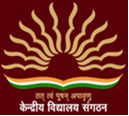 QUARTER-1(April to june)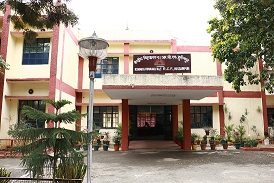 Kendriya Vidyalaya No-1 R.C.F- Hussainpur                                            HUSSAINPUR(KAPURTHALA)PHONE NO 01822-228461 WEBSITE:- http://no1hussainpur.kvs.ac.in/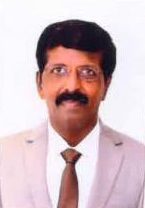 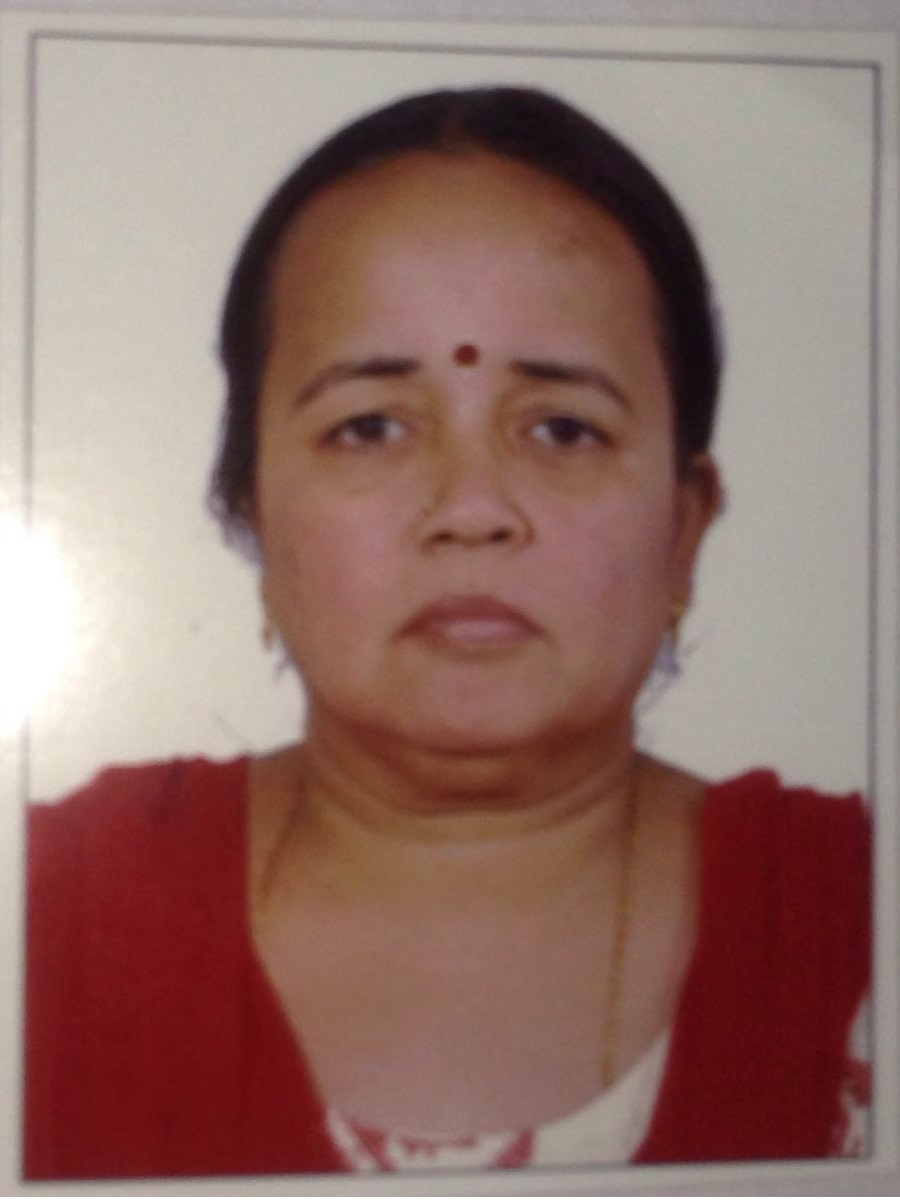 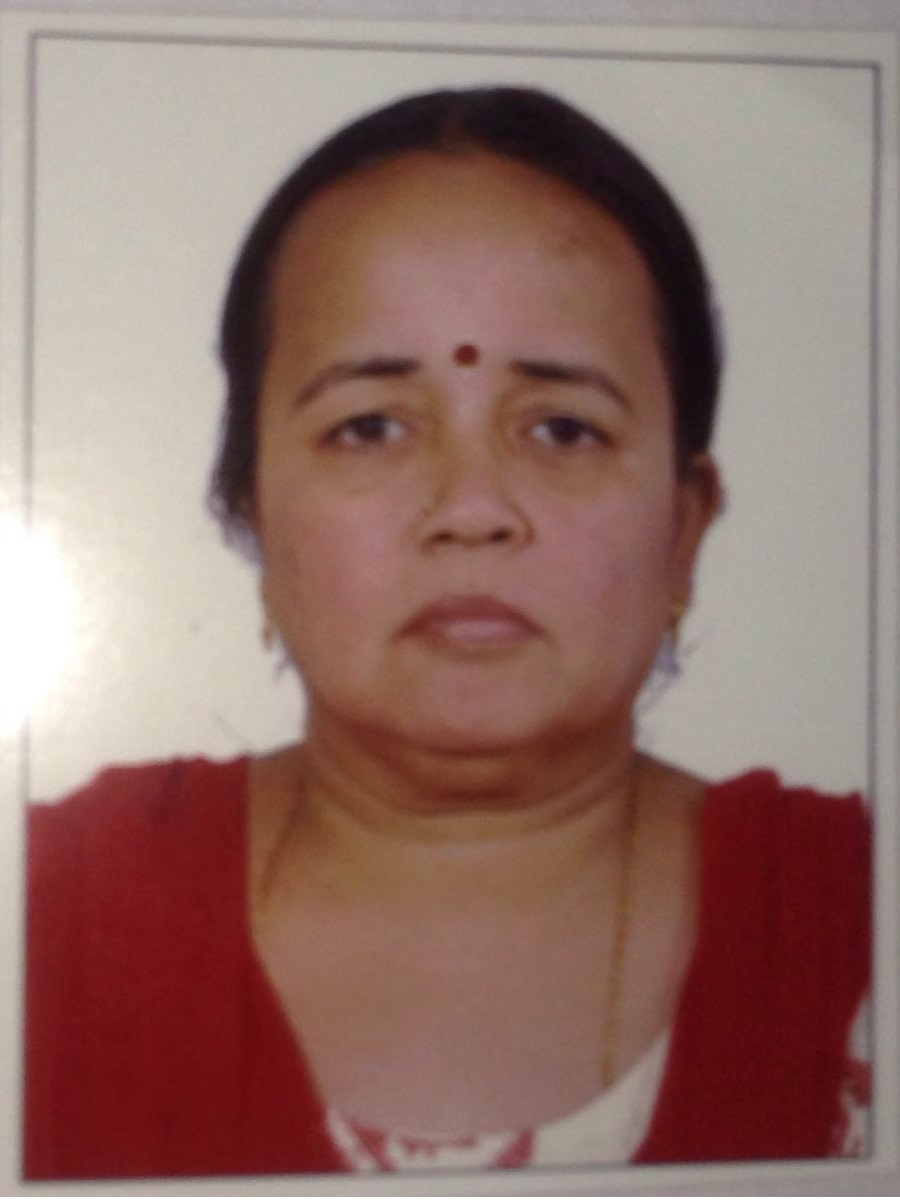 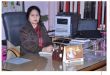 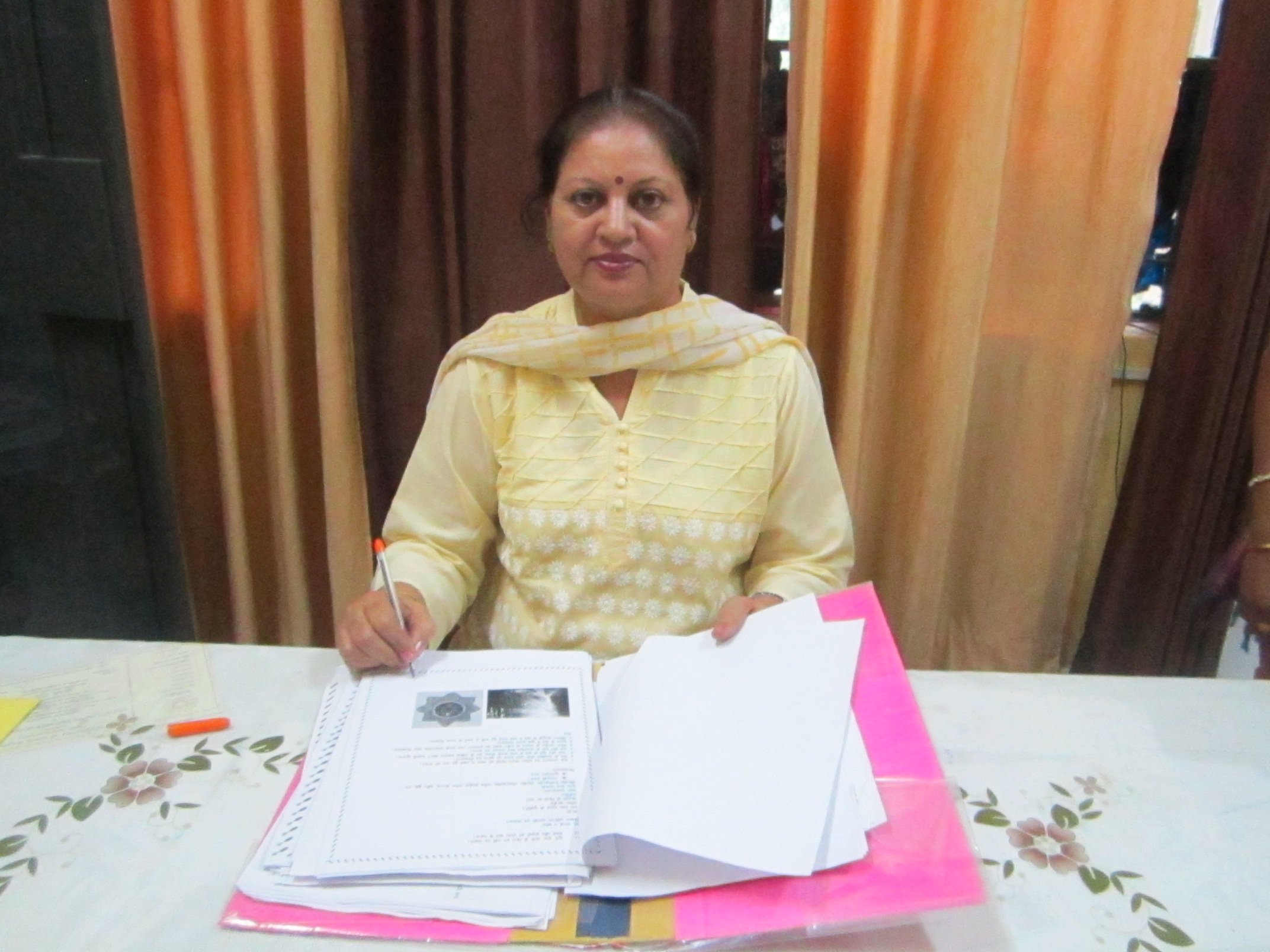 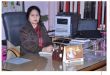 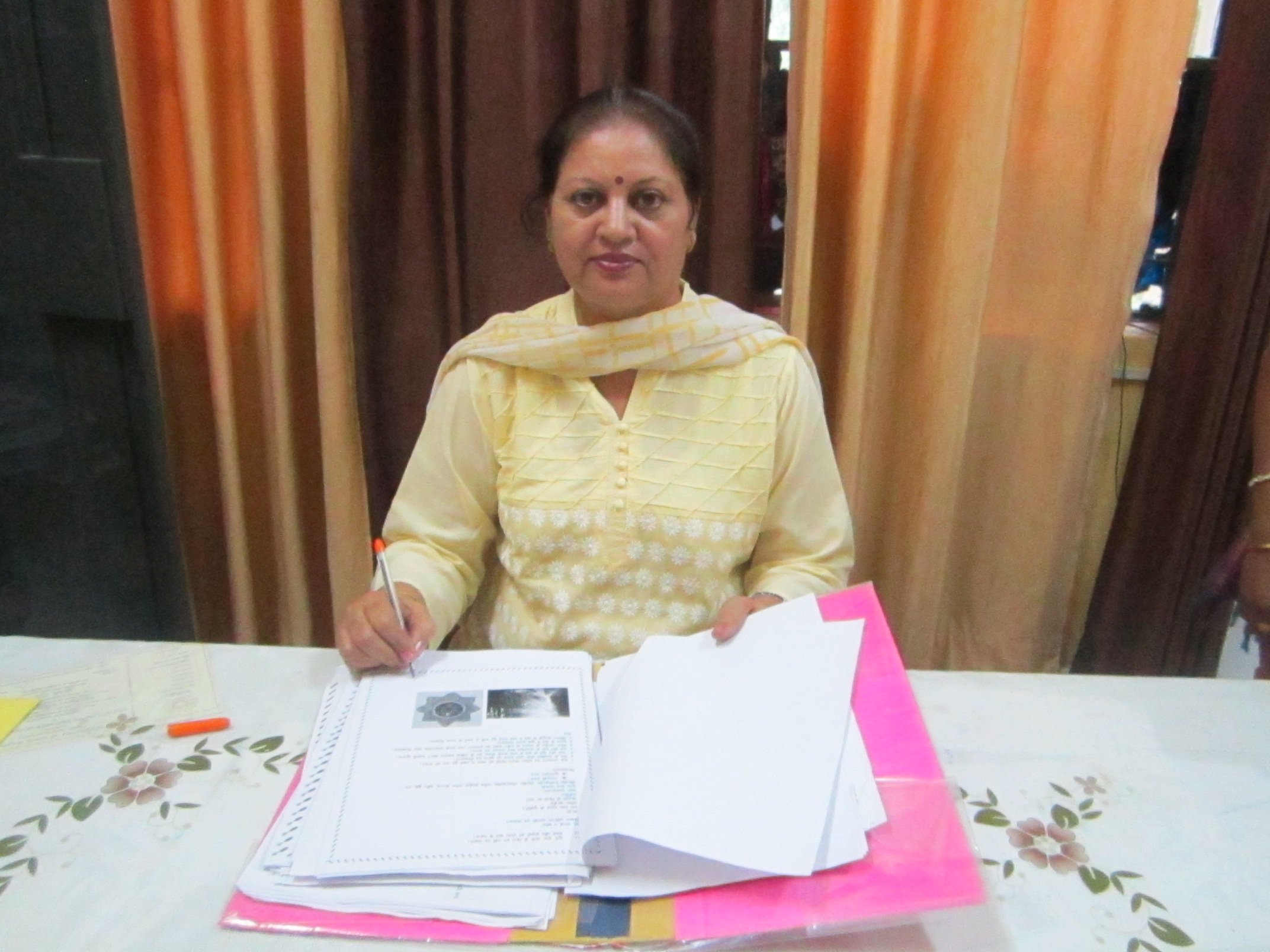 :- 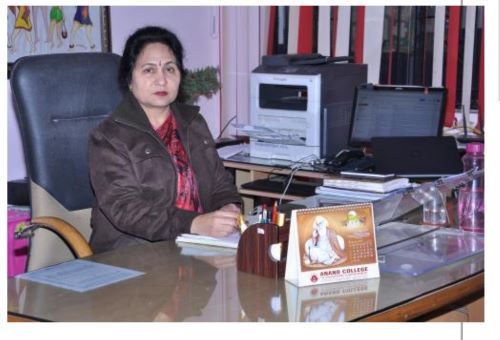 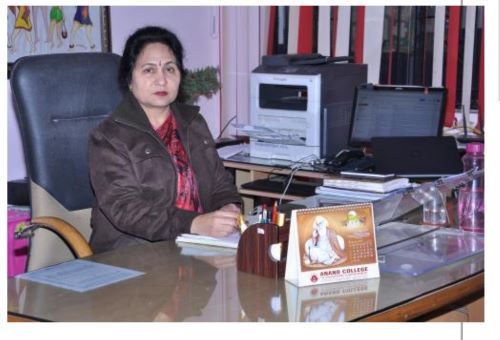 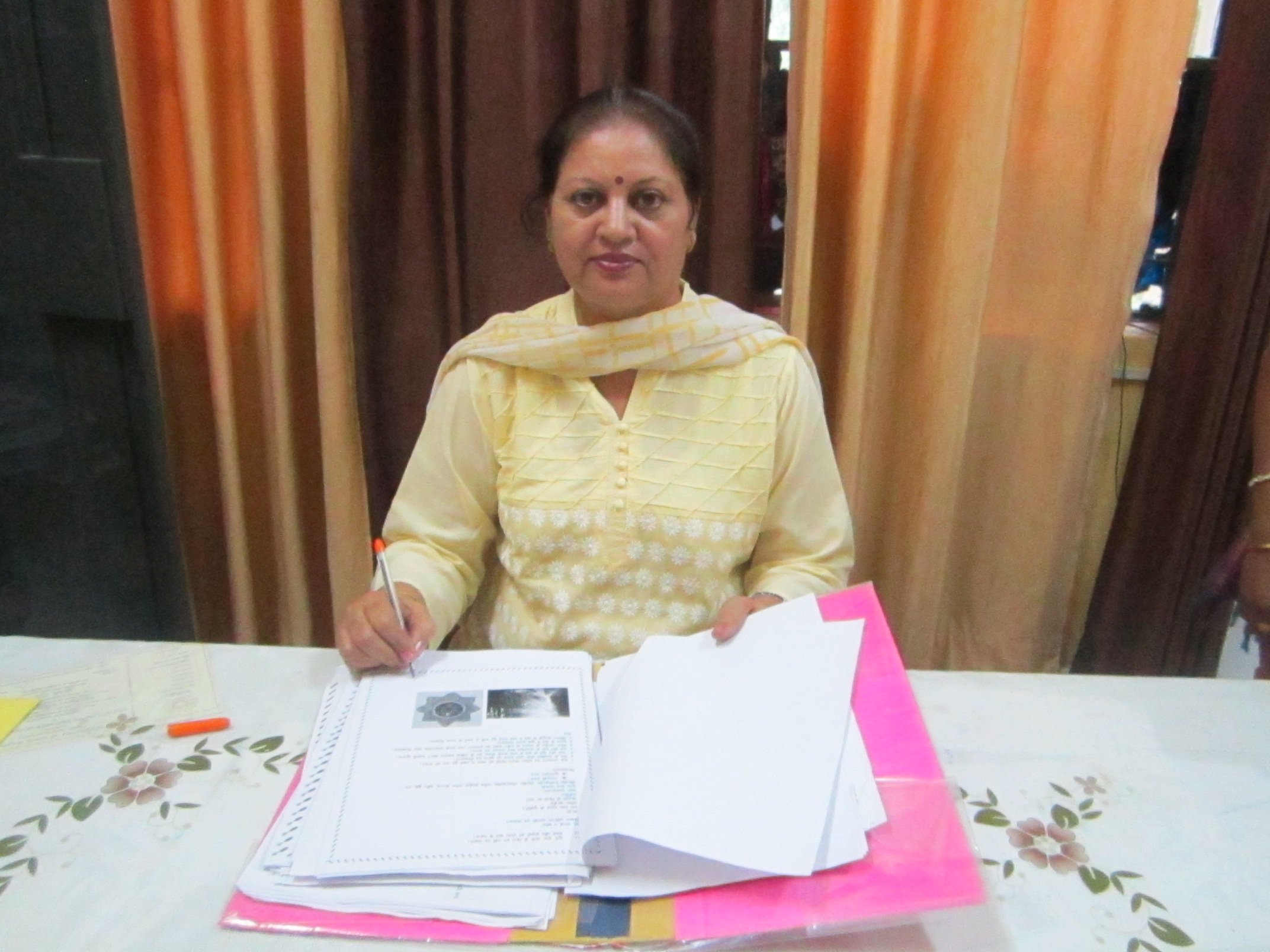 GLIMPSES OF THE ACTIVITIES AT KV NO.1 RCF HUSSAINPURANNUAL FUNCTION 2018-19Annual function was organized in our school campus with great enthusiasm on 8th of May,2019. Our chief guest Mr. …………….,PCME ,RCF Hussainpur inaugurated the function with lighting of lamp. Function concluded with prize distribution for the session 2018-19.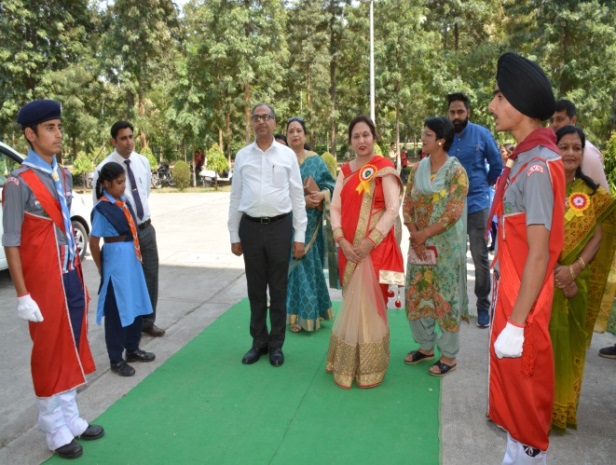 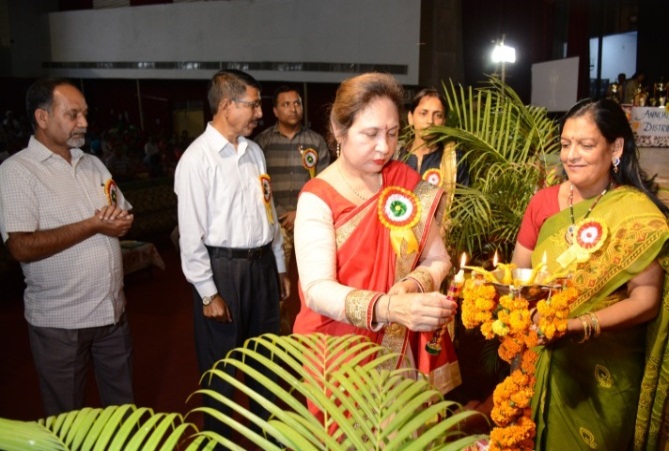            Welcoming of Chief Guest                                                                              Lighting of Lamp by our worthy Principal  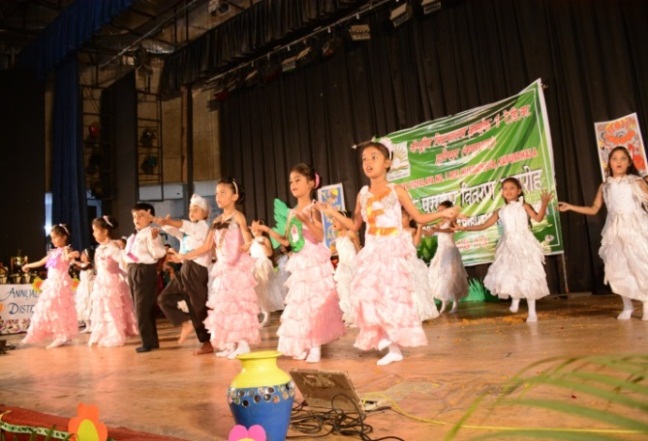 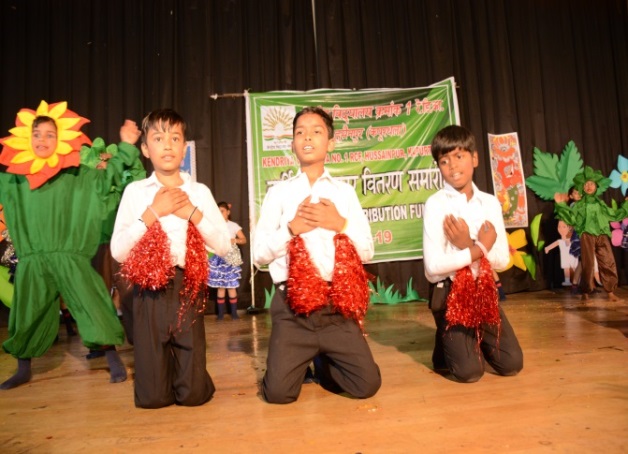                                                                               Welcome Dance by primary Students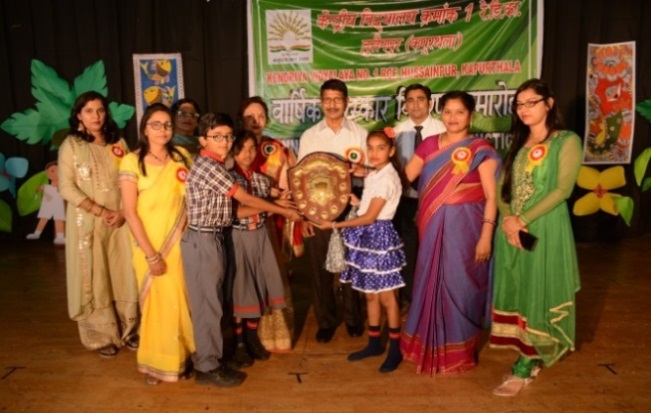 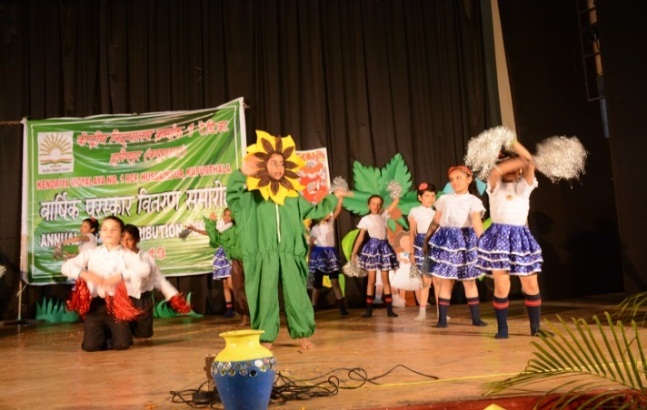            Group  Dance(Theme-Go green)  by primary Students                                    Overall winner of CCA ActivitiesThe future belongs to those, who believe in the beauty of their dreams.INTERNATIONAL YOGA DAYInternational Yoga day was celebrated on 21st of June,2019 by the students and teachers at K.V. No. 1 R.C.F. Hussainpur with great enthusiasm. Students of primary section demonstrated various Asanas as instructed by Ms. Preeti Saini. 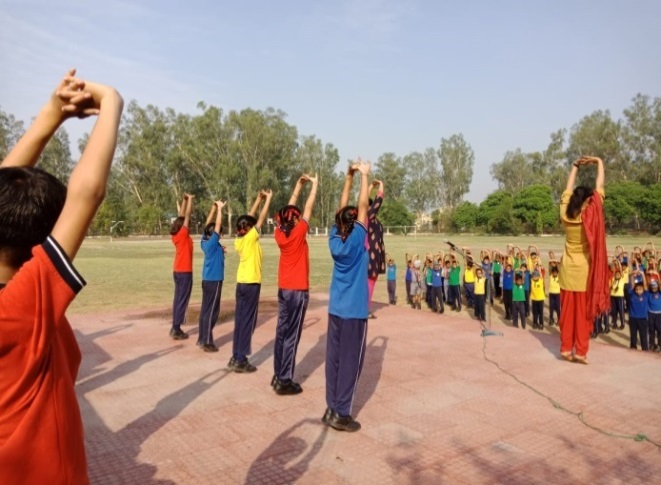 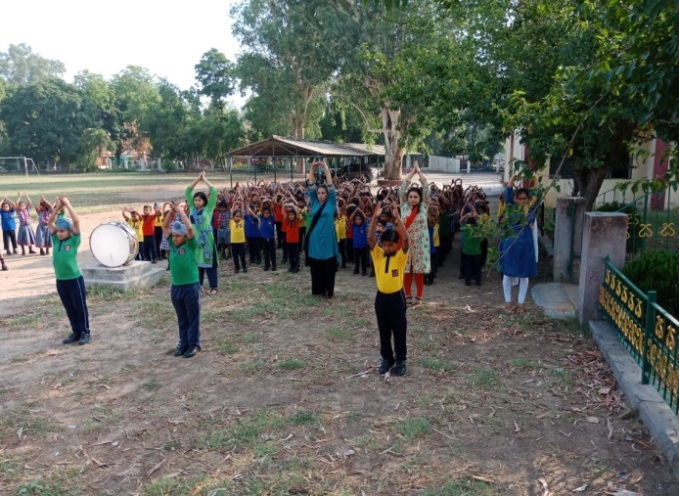 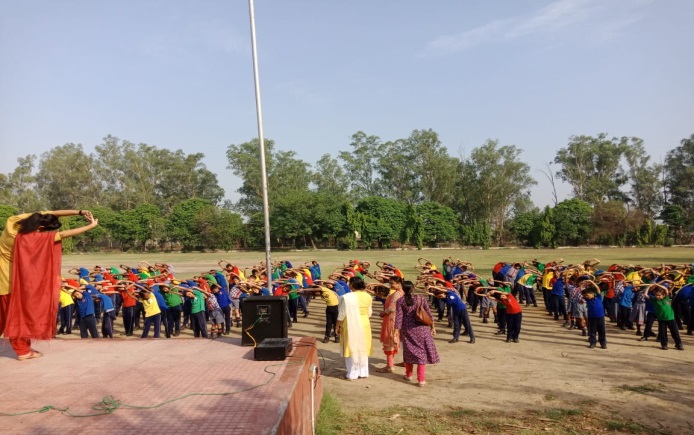 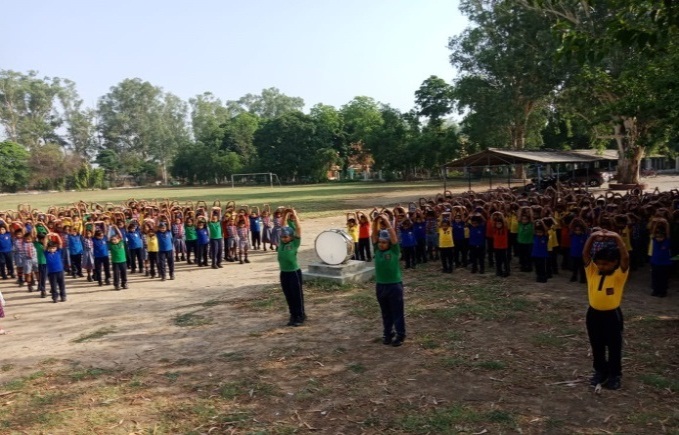 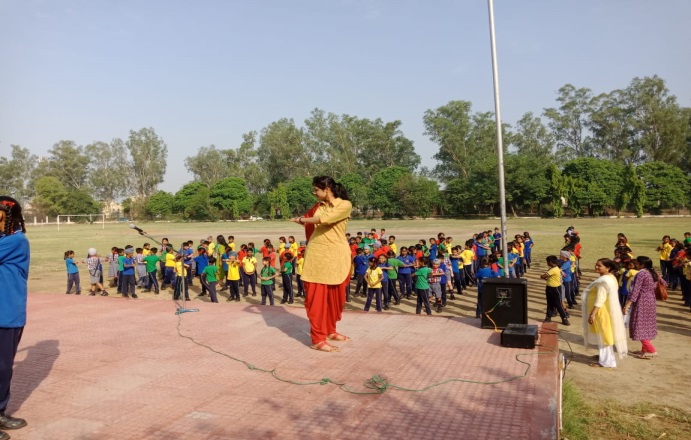 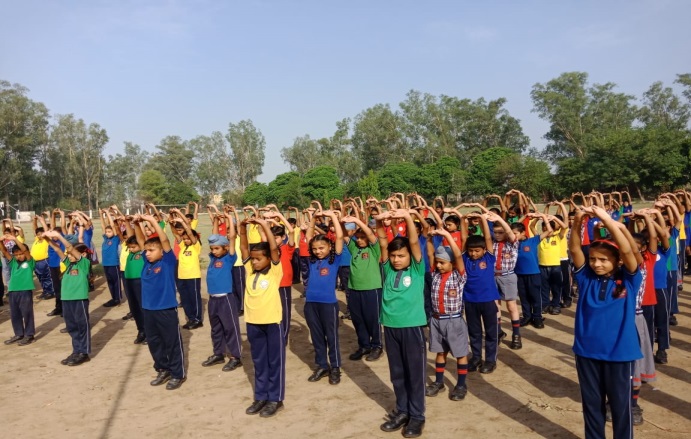 Yoga is the art work of awareness on the canvas of body, mind and soul.C.C.A ACTIVITIES / COMPETITIONS Co-curricular activities are important part and parcel of educational institutions to develop students’ personality as well as to strengthen class room learning.              DRAWING & PAINTING COMPETITIONK.V. NO.-1 RCF Hussainpur organized Drawing and Painting competition on 27th April 2019.  The topics were ‘Save Enviornment’ , ‘Save Earth’ and ‘Save Water’. Students enthusiastically took part in the competition and made many wonderful paintings on the given topics.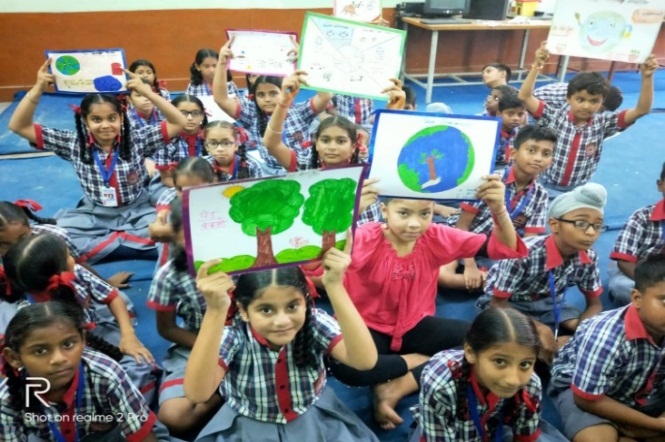 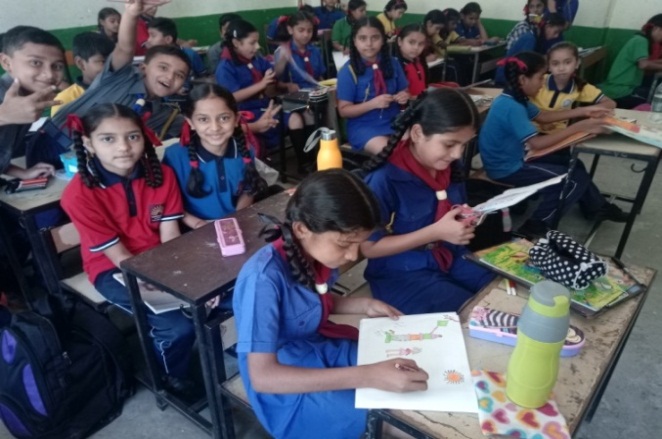                         SLOGAN WRITING COMPETITIONK.V. NO.-1 RCF  Hussainpur school organized a slogan writing competition at Primary  level for class III to V  on 22nd of June, 2019. Theme was based on ‘International Yoga Day’ in which students took part with great enthusiasm and wrote relevant slogans based on the importance of yoga. 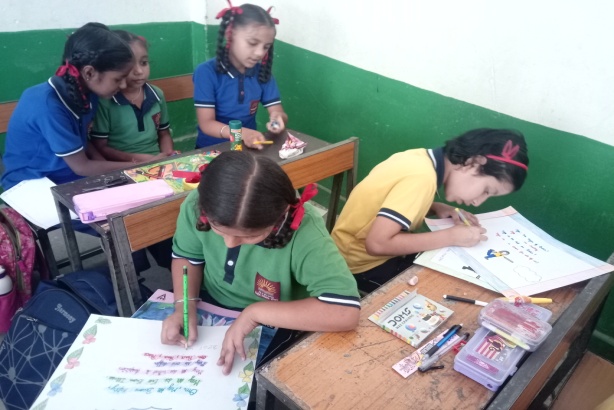 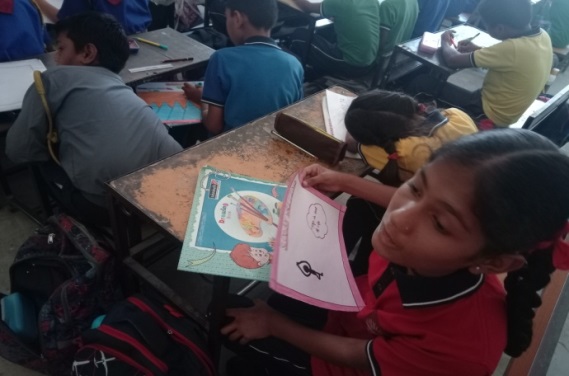 “Colour in a painting is like enthusiasm in life”INTER-HOUSE DISLAY BOARD DECORATION COMPETITION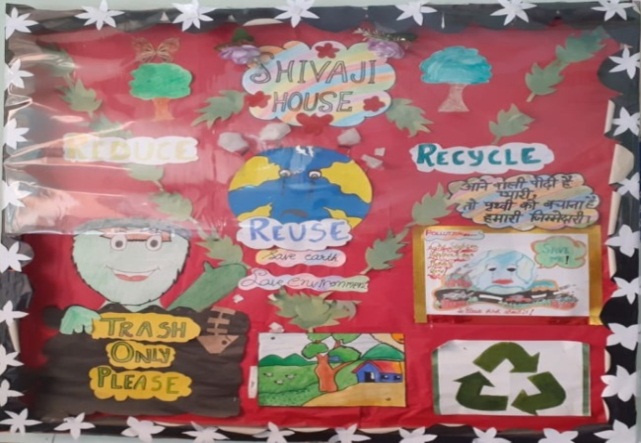 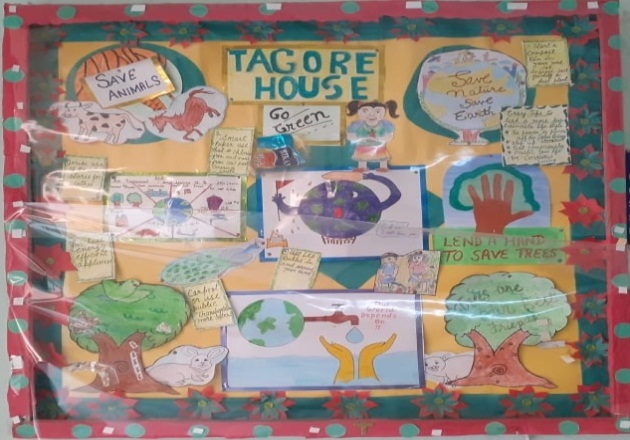                              Shivaji House                                                                          Tagore House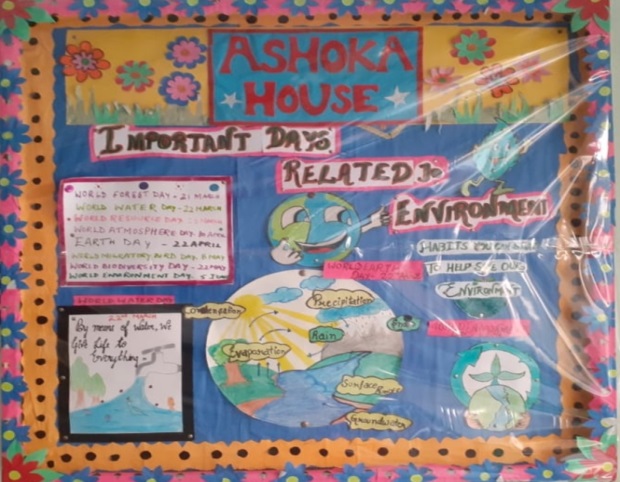 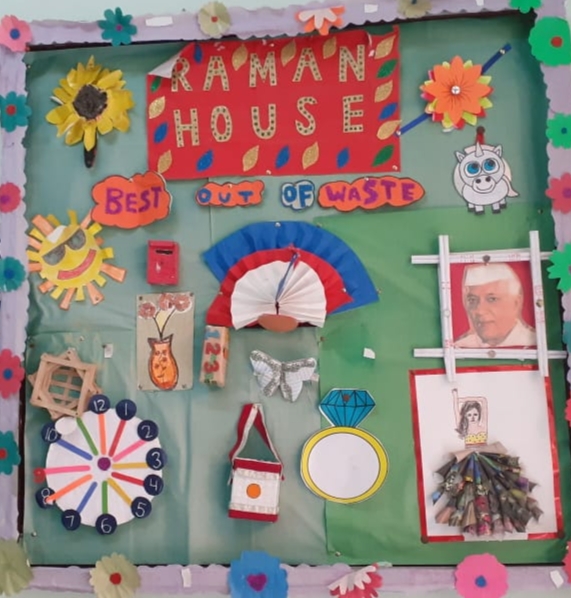                               Ashoka House                                                              Raman HouseCLASS 1 ORIENTATION & SCHOOL READINESS PROGRAMME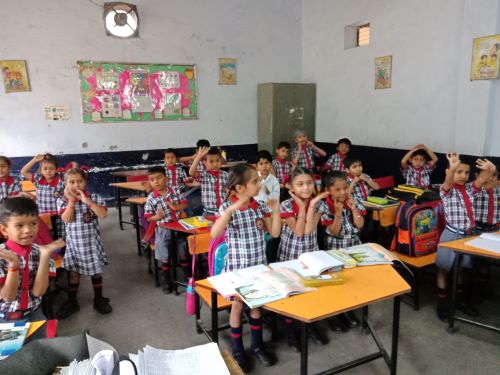 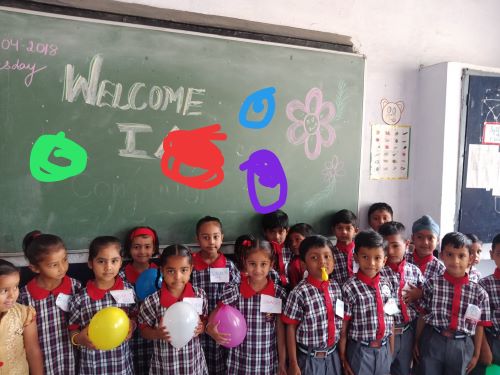 There is no elevator to success. You have to take the  stairs.Activities carried out by class I students under school readiness programmeFUNDAY ACTIVITIESTo Bring out the hidden talent in different fields and promote all round development of the students. Following Activities like Origami, Drawing & Painting, Rakhi Making, Dramatization, File Decoration, Best out of waste etc.  are being conducted in the Vidyalaya.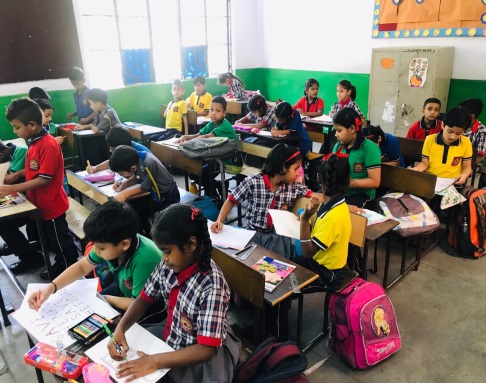 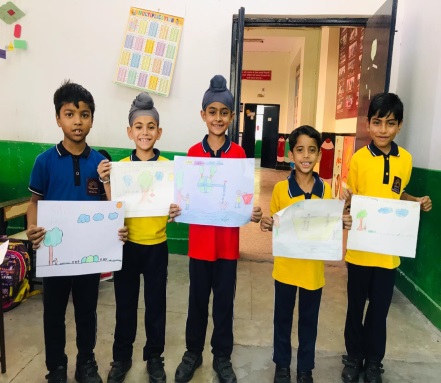 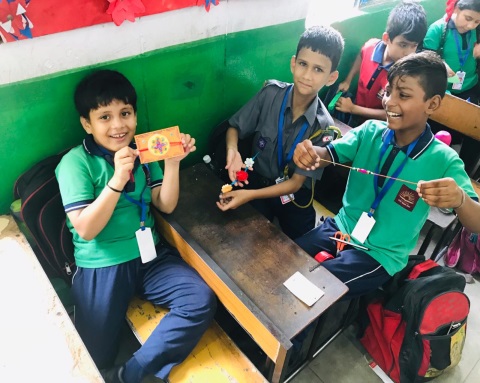 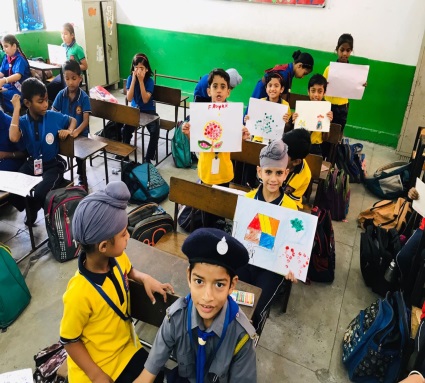 It is the supreme art of the teacher to awaken joy in creative expression and knowledge.“Every Child is born creative. The challenge is to keep that CREATIVITY ALIVE.”